KS2 Home Learning Music Activities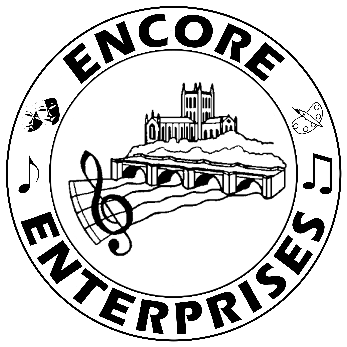 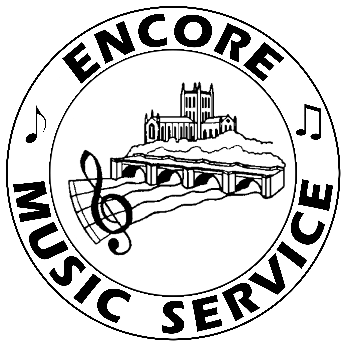 Summer Term - Week 6HELLO MUSIC MAESTROS! Welcome to another fabulous week of MUSIC Have you noticed how music has the power to change our mood? If we’re feeling a low, music can lift our spirits; feeling sad, music can cheer us up. This week’s focus is a song that will definitely put a smile on our faces!We would love to see video clips of you taking part in any of this week’s activities and to share them on our social media channels. Remember, you must get permission from whoever looks after you first! Send to info@encore-enterprises.com Year 3Listening – Happy - Vanilla Flute EnsembleHave a listen to these four amazing flute players. A guaranteed foot-tapper!https://www.youtube.com/watch?v=eGI46wikPlc Song – Happy - Pharrell WilliamsHere’s the original song with some special guests joining in. Why not join in too? https://www.youtube.com/watch?v=MOWDb2TBYDg Appraising – Happy - Pharrell WilliamsListen again to Happy by Pharrell WilliamsDid the tempo stay the same all the way through the song?How would you describe the dynamics in this song? Answers at the end of these notes. No peeking until you’ve given your answer!Improvising – Happy – Vanilla Flute EnsembleListen carefully to the Vanilla Flute Ensemble again. What do you notice about the background rhythms? How are the sounds made?Body percussion can sound great! Have a go at making up some rhythms and perform along with the Vanilla Flute Ensemble. First, copy the rhythms you can hear. Then have a go at improvising (making up) some of your own. Composing – Living Room MusicGo around your house and find objects that make interesting sounds - be sure to ask who ever looks after you first! Choose your best sounds - 1 for each person taking part. Play your body percussion ‘Happy’ rhythms on your objects. Try some new rhythms. Practice playing your music together, making sure you keep a steady beat. At first, it will help to count to 8 out loud to keep you together. Put together your patterns to create a final piece. You can repeat patterns with or without everybody playing. Try experimenting with different objects. Have fun!Year 4Listening – Happy - Vanilla Flute EnsembleHave a listen to these four amazing flute players. A guaranteed foot-tapper!https://www.youtube.com/watch?v=eGI46wikPlc Song – Happy - Pharrell WilliamsHere’s the original song with some special guests joining in. Why not join in too? https://www.youtube.com/watch?v=MOWDb2TBYDg Appraising – Happy - Pharrell WilliamsListen again to Happy by Pharrell WilliamsDid the tempo stay the same all the way through the song?How would you describe the dynamics in this song? Answers at the end of these notes. No peeking until you’ve given your answer!Improvising – Happy – Vanilla Flute EnsembleListen carefully to the Vanilla Flute Ensemble again. What do you notice about the background rhythms? How are the sounds made?Body percussion can sound great! Have a go at making up some rhythms and perform along with the Vanilla Flute Ensemble. First, copy the rhythms you can hear. Then have a go at improvising (making up) some of your own. Composing – Living Room MusicGo around your house and find objects that make interesting sounds - be sure to ask who ever looks after you first! Choose your best sounds - 1 for each person taking part. Play your body percussion ‘Happy’ rhythms on your objects. Try some new rhythms. Practice playing your music together, making sure you keep a steady beat. At first, it will help to count to 8 out loud to keep you together. Try playing it at different speeds. Put together your patterns to create a final piece. You can repeat patterns with or without everybody playing. Try experimenting with different objects. Have fun!Year 5Listening – Happy - Vanilla Flute EnsembleHave a listen to these four amazing flute players. A guaranteed foot-tapper!https://www.youtube.com/watch?v=eGI46wikPlc Song – Happy - Pharrell WilliamsHere’s the original song. It was the most successful song of 2014 and was used in the film ‘Despicable Me 2’. Ready to sing along? https://www.youtube.com/watch?v=H0m3Lfkzcw4Appraising – Happy - Pharrell WilliamsListen again to Happy by Pharrell WilliamsCan you identify the different instruments/voices that you heard?Did all the instruments and voices play and sing throughout the song?Answers at the end of these notes. No peeking until you’ve given your answer!Improvising – Happy – Vanilla Flute EnsembleListen carefully to the Vanilla Flute Ensemble again. What do you notice about the background rhythms? How are the sounds made?Body percussion can sound great! Have a go at making up some rhythms and perform along with the Vanilla Flute Ensemble. First, copy the rhythms you can hear. Then have a go at improvising (making up) some of your own. Include some ‘syncopated’ rhythms. Here’s how. Tap you foot to the beat of the music or, better still, find someone to clap the beat for you. Then, make your rhythms fit between the steady beat. Voila! Syncopation.   Composing – Living Room Music – Birmingham Contemporary Music GroupYou’ve made up body percussion backing rhythms to ‘Happy’. Now take things to a whole new level with ‘Living Room Music’. Take a look and follow the ‘Your turn!’ Instructions.http://resources.bcmg.org.uk/creating-music-at-home/in-the-house  Year 6Listening – Happy - Vanilla Flute EnsembleHave a listen to these four amazing flute players. A guaranteed foot-tapper!https://www.youtube.com/watch?v=eGI46wikPlc Song – Happy – Pharrell WilliamsHere’s the original song. It was the most successful song of 2014 and was used in the film ‘Despicable Me 2’. Ready to sing along? https://www.youtube.com/watch?v=H0m3Lfkzcw4Appraising – Happy – Pharrell WilliamsListen again to Happy by Pharrell WilliamsDid you hear a hook, riff or solo in this song? (A hook is a short catchy bit of tune that we can’t stop singing. A riff is a short, repeated phrase).What is the style of the music?Answers at the end of these notes. No peeking until you’ve given your answer!Improvising – Happy – Vanilla Flute EnsembleListen carefully to the Vanilla Flute Ensemble again. What do you notice about the background rhythms? How are the sounds made?Body percussion can sound great! Have a go at making up some rhythms and perform along with the Vanilla Flute Ensemble. First, copy the rhythms you can hear. Then have a go at improvising (making up) some of your own. Include some ‘syncopated’ rhythms. Here’s how. Tap you foot to the beat of the music or, better still, find someone to clap the beat for you. Then, make your rhythms fit between the steady beat. Voila! Syncopation.   Composing – Living Room Music – Birmingham Contemporary Music GroupYou’ve made up body percussion backing rhythms to ‘Happy’. Now take things to a whole new level with ‘Living Room Music’. Take a look and follow the ‘Your turn!’ Instructions.http://resources.bcmg.org.uk/creating-music-at-home/in-the-house  All YearsSong – I Just Gotta Sing! – Ex Cathedra You can’t stay glum when you’re singing a great song and this one’s brilliant! Join in with our friends from Ex Cathedra. Make sure to follow the on screen singing tips.First, the warm-up…		https://www.youtube.com/watch?v=whcbXQIve3c And now the main event!	https://www.youtube.com/watch?v=0_YKmk43AnU Performance - Our colleagues at Entrust Music Service are very ‘Happy’. How many instruments can you name? If you’re feeling inspired to learn, get in touch with us at Encore: info@encore-enterprises.com 	https://www.facebook.com/emsstaffs/videos/235493281215061Note to parents, carers and teaching colleagues:We recommend that YouTube videos are reviewed before children access them as, occasionally, inappropriate comments may be posted after we’ve viewed them.Answers:Years 3 and 4Yes the tempo stayed the same allThe music is louder in the chorus when all the instruments play together. Year 5:A solo male voice and backing vocals. Keyboard, bass and drums. The clapping in this song sounds like another instrument. No Pharrell the male vocalist sings throughout the song but the backing singers don’t. The instrumentalists, apart from the bass player, drop out in some sections.Year 6The hook is in the sections ‘Happy, happy, happy, happy…’ The chorus also has a hook too: ‘Because I’m happy…’ and ‘Clap along if…’ Pop music with a Soul influence. The song uses classic soul instruments, keyboard, bass and drums. The modern way it has been produced gives it a timeless Soul feel with a contemporary edge.Source: Charanga ‘Musical School’